06.04.2021Повторить параграфы 37 – 40, выполнить домашнюю контрольную работу. 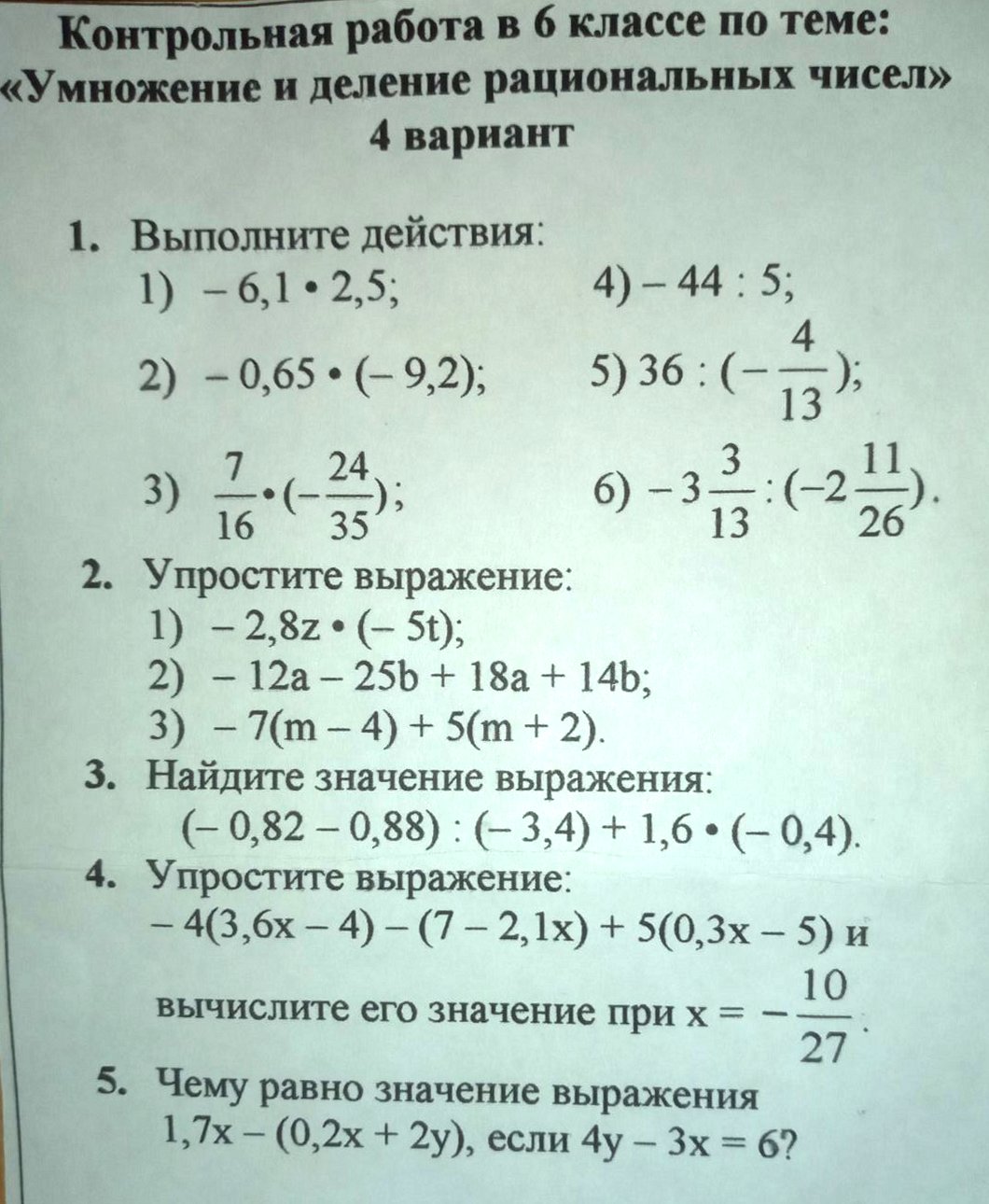 07.04.2021Повторить параграфы 37 – 40.08.04.2021Параграф 41, решить № 1139.09.04.2021Параграф 41, решить № 1145, 1149.